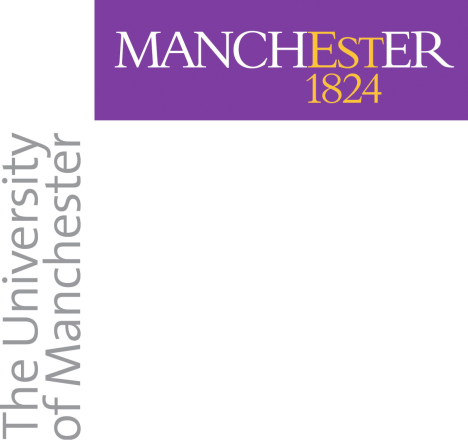 Faculty of HumanitiesSpecial Permissions Guidelines 2014 The purpose of this guide is to clarify the different roles of the Faculty of Humanities and its constituent schools regarding the consideration of special permissions to postgraduate research (PGR) students including interruption, extension, thesis word limit increase, early submission, etc. In addition, the Faculty is also responsible for ratifying exam results of Biii and below. The Faculty can also be consulted on any exceptional circumstance cases which cannot be resolved through the standard policies.This guide is for use by School PGR Administrators and PGR Directors in the Faculty of Humanities.Summary of processThe guide needs to be referred to in parallel with:The University Policy on changes to PGR degree: http://documents.manchester.ac.uk/display.aspx?DocID=8162 For ESRC-funded students, ESRC Guidance and Information for ESRC-funded students: http://www.esrc.ac.uk/funding-and-guidance/guidance/postgraduates/esrc-students/index.aspx For AHRC-funded students, AHRC funding guide: http://www.ahrc.ac.uk/Funding-Opportunities/Postgraduate-funding/Pages/Current-award-holders.aspx For all research council-funded students including EPSRC: http://www.rcuk.ac.uk/funding/grantstcs/ Faculty will try to make a decision and communicate it to the School within 10 working days of receiving the complete application and supporting evidenceThese guidelines are applicable to all PGR students in the Faculty of Humanities.SECTION 1 – SPECIAL PERMISSIONSInterruptionInterruptions of up to 6 months can be granted to students by their respective schools. If a student applies to interrupt for longer than 6 months in the first instance, the School can only grant a maximum of 6 months (providing there is appropriate supporting evidence) and the student will have to reapply for a further interruption at the end of the 6 months.All applications for a subsequent interruption should be submitted to the Faculty for considerationAll interruptions during submission pending and re-submission period should be submitted to the Faculty regardless of the length or the number of interruptions granted to that pointMaternity leave of up to one year can be granted by the SchoolStudents should be advised to interrupt for the most relevant and shortest period of time RCUK funded students:RCUK funded students should be flagged up on the application form and students should be made aware that should their interruption(s) go beyond 12 months, approval from their funding body will need to be sought first. The School should provide AHRC/ESRC funding guideline/regulations to the student at the time of application. For ESRC students, interruptions during Submission Pending period require ESRC’s prior approval. Once the application is received by the Faculty, the Faculty will contact the research council and will inform the School of the outcome.Where applicable, stipend payments schedule on CS must be suspended or amended to take into account the interruption period.  There are some exceptions where stipend payments may not need to be suspended such as 13-week sick leave, first 6 months of maternity leave. Je-S must be updated accordingly as soon as the interruption has been approved.  Documents requested and procedure:Faculty should receive the completed application form together with supporting evidence (where applicable) and relevant justification for the interruption. The Faculty will send the outcome of the application to the School. School will inform the student and supervisory team of the outcome and record it on the student system.Overpayment of stipend:Any overpayment to the student (eg as a result of a retrospective interruption) must be recuperated as soon as possible by the School by liaising with the student to arrange repayment. The School may use a template letter in Appendix 4 when contacting the student.For AHRC, EPSRC, ESRC or Research Impact Scholarship funded students, the School should also inform the Faculty PGR Office to expect the repayment into the funding account. Extension to Prescribed Programme Period and Extension to Thesis Submission/Re-submission deadlineExtensions for a maximum of 6 weeks can be granted by the School. Applications for an extension above 6 weeks must be considered at Faculty level. All applications for a subsequent extension should be submitted to the Faculty regardless of the length or the number of extensions granted to that pointPermission for an extension longer than 6 months will not be granted except in exceptional circumstances If a student has been granted permission to extend the prescribed programme period, there is a direct impact on the length of submission pending period they are entitled to. For example, following a 3-month extension to the prescribed programme period, the maximum period of submission pending the student is permitted to register for would be 9 months.Students should be advised to extend their studies for the most relevant and shortest period of timeProgress reviews The Policy on the Progress and Review of Postgraduate Research Students states that formal progress meetings should take place twice a year.  Therefore, students who have been granted a 6-month extension to the prescribed programme are required to have a formal progress review during the extension period. Likewise, students who, under exceptional circumstances, have been granted an extension longer than 6 months are required to have formal progress review(s) at least every 6 months.  This is to review and record the student’s progress, identify any issues and to determine if the student has made satisfactory progress and if the student can apply for submission pending where applicable.  The Faculty recommends that students with 6 months extension to programme should have a formal progress review in month 4 or 5. A progress review milestone for the extension period must be completed within eProg.  The deadline for the progress review is to be confirmed by the School and the School should liaise with Claire Smith at Claire.smith@manchester.ac.uk to arrange for the progress review milestone/s and form/s to be attached to the student’s record.RCUK funded students:RCUK funded students should be flagged up on the form and students should be made aware that extensions should be approved by their funding body in the first instance. The School should provide AHRC/ESRC funding guideline/regulations to the student at the time of application. All extension applications from research council funded students require approval from the research council. Once the application is received by the Faculty, the Faculty will contact the research council and will inform the School of the outcome.The research council may reject an extension request. In such cases, the Faculty will decide whether there is a case to grant an extension internally. However, these are very rare as the student would be regarded as a non-submitter in the submission rate survey.Je-S must be updated accordingly by the School administrator as soon as the extension has been approved.Documents requested and procedure:The Faculty should receive the completed application form together with relevant evidence (if applicable), and relevant justification for the extension. A summary of work done to date and a timeline of milestones still to complete must be attached. Students may use the template in Appendix 2 to outline the summary and timeline of their work. The Faculty will send the outcome of the application to the School. School will inform the student and supervisory team of the outcome and record it on the student system.Thesis Word Limit IncreaseApplications to increase thesis word limit will be considered by the School in the first instanceApplications to increase up to 10% of the thesis word limit as prescribed in the Presentation of Theses Policy can be considered at School level by the PGR Director. Applications to increase more than 10% should be sent to Faculty for approval with a statement from the School PGR Director provided. Justification of why the increase is crucial must be provided by the student along with a supporting statement from their supervisor(s)Students should submit their application to increase the thesis word limit no less than 6 weeks prior to their submission dateRCUK funded students: There is no requirement by research councils to seek their approval or to report permissions to increase thesis word limit. Documents requested and procedure:The Faculty should receive the completed application form together with relevant justification from the student and the supervisor(s). The Faculty will send the outcome of the application to the School to inform the student and supervisory team of the outcome.Late SubmissionThis Late Submission guide aims to assist schools in considering applications for late submission of thesis and outline procedures involved. The guide is provided for School administrators and PGR directors only. It is intended to provide reference where there is no policy/guideline relating to late submission at school level.  Criteria: Only students who started their programme before September 2012 may apply for late submission A student’s thesis must not be examined if submitted beyond the agreed deadline and without prior approval by the University, either through School or Faculty committee/chair’s actionWhere a student provides evidence proving mitigating circumstances outlined in section 16 of the Policy on Circumstances Leading to Changes to Postgraduate Research Study, an application should be made to the School for permission to extend the thesis submission deadline in the first instance. If it is rejected, the student should be advised to submit the thesis within their original deadline. Applications for late submission will only be considered for thesis submission within 12 months of the student’s original thesis submission/re-submission deadline ie if the student’s original thesis submission deadline is 30 September 2014, permission for late submission cannot be granted for a thesis submission beyond 30 September 2015Schools reserve the right to reject any applications for late submission of thesis Procedure:Application should be made using the form in Appendix 3Applications are considered by Schools but may be referred to Faculty if necessaryIf an application is made with the thesis already completed and ready to submit, the School should determine whether the thesis is of appropriate standard for examination and make a decision on the late submission application accordingly. If an application is made prospectively, evidence of thesis progress and a proposed submission date must be provided. Permission for late submission should not be granted for more than two months in advance of the proposed submission date in order to discourage prospective applications to submit late without substantial evidence that the thesis is near completion. If a permission to submit late is granted, the School should communicate the approved new deadline to the student. The student will be required to give notice of submission as appropriate and be advised that they are not entitled to provision of supervision, access to the University facilities and resources beyond their original thesis submission deadline. Under exceptional circumstances, schools may authorise access at their discretion. For administration of thesis submission purpose, a supervisor will be appointed upon receipt of notice of submission. For administration of submission through eProg (excluding those whose first submission was administered outside eProg), the student will be able to give notice of submission through eProg once that their CS record has been re-activated. No extension to the late submission deadline may be granted£500 late submission fee should be charged. This is payable online at http://estore.manchester.ac.uk  Student record: As students reaching this stage are already lapsed/out-of-time/withdrawn, their Campus Solutions record should be recorded as WADM or DISC When a permission to submit late is granted, use RADM to readmit the student on the system. The Expected End Date should not be changed. When the thesis is submitted, add a row DATA >  LSUB and DATA > SUBMFollowing thesis examination, Schools should follow the normal procedure to record the submission process and subsequent examination resultOther changes to the programme The following permissions do not require Faculty approval but care should be taken where the student is funded by a research council or University. Change of DegreeChange of ProgrammeChange of Mode of AttendanceChange of Supervisor(s) Change of Thesis TitleEarly submission of thesis FieldworkInternship, placementRCUK funded students: ESRC students can apply for internships, Overseas Institutional Visits, UK or overseas fieldwork and Difficult Language Training. Please refer to http://www.nwdtc.ac.uk/currentstudents/guidelines/ or contact the Faculty if you have any questions.AHRC students can apply for International Placement Scheme (http://www.ahrc.ac.uk/Funding-Opportunities/Pages/InternationalPlacementScheme.aspx) directly via AHRC, and Travel/Conference funds via the Faculty (http://www.humanities.manchester.ac.uk/humnet/acaserv/pgresearch/students/funding/AHRC.html). Please contact the Faculty if you have any questions.RCUK funded students cannot change their mode of attendance during the final year of the prescribed programme period.  If there are exceptional circumstances, please refer the case to the Faculty. Change to mode of attendance affects stipend level for full award RCUK funded students. Amendments need to be made on CS and Je-S accordingly. For early submission of thesis, RCUK and University funded students’ stipend payments must be terminated upon thesis submission except where prior approval from the funder has been granted.Changes such as degree, programme, mode of attendance, project title/summary and supervisory team must be reported on Je-S at the time of change.For RCUK, Research Impact Scholarship funded students, please refer to the Faculty for changes to the research area or thesis title.SECTION 2 – PROCESS FOR RATIFYING Biii RESULTS AND BELOWAll PGR examination recommendations/reports are ratified by the School PGR committee/Chair of the Committee. Schools consider Ai, Aii, Bi and Bii recommendations. Recommendations of Biii or below (i.e. Biii, Ci, Cii, Ciii and Civ) should be reviewed in the first instance by the School PGR director and then sent to the Faculty for ratification. A sub-group of the Postgraduate Research Committee (PGRC) will be established to consider each Biii or below recommendations. The Faculty will investigate the cases and formally report the outcome of the investigation to the Postgraduate Research Committee. The purposes of this committee are:To consider each case in detail and ensure that correct processes and procedures have been followed within the School leading up to the examination of the thesis. To learn lessons from the case and amend policies and procedures where appropriate to reduce the number of these cases.Each sub-committee consists of the student’s supervisor(s), the PGR Director from the relevant school, a PGR Director from another school within the Faculty, the Associate Dean/Assistant Associate Dean for PGR and a Faculty PGR Administrator.Documentation and procedure:The Faculty should receive the Biii or below recommendation together with pre-oral and examination reports (and reports from the first examination if re-examination) as soon as possible after the case has been reviewed by the School PGR Director and administrator. Please note that Faculty can only start the process when it has received all the relevant documentation from the School. Please note that the School is responsible for checking the quality of the examiners reports.Following the sub-committee’s decision, an instrument will be written by the Faculty to officially ratify the result and send the outcome to the School. The School will then inform the student and supervisory team and record the outcome on the student system. In collaboration with the School, the Faculty expects that examination result will be ratified within one week of receipt of all documentation at the Faculty, except where further information is required. The case review process will usually take place within one month, depending on the availability of staff involved. APPENDIX 1Contact detailsSCHOOL ADMINISTRATORSMBS: Helen Mcmanamon helen.mcmanamon@mbs.ac.uk  x 56550SALC: Amanda Mathews Amanda.mathews@manchester.ac.uk x53602SALC: Joanne Marsh joanne.marsh@manchester.ac.uk x 52603SEED: Debbie Kubiena deborah.kubiena@manchester.ac.uk x 53466LAW: Stephen Wadsworth stephen.wadsworth@manchester.ac.uk x61266SOSS: Bernie O’Connor bernadette.oconnor@manchester.ac.uk   x 54627FACULTY ADMINISTRATORSJoanne Kaiserman joanne.kaiserman@manchester.ac.uk x50287Nichola Ellis nichola.ellis@manchester.ac.uk x50284  (ESRC)Carole Arrowsmith carole.douguedroit@manchester.ac.uk x61114 (AHRC)Anusarin Lowe anusarin.lowe@manchester.ac.uk x53275 (Special permissions)Claire Smith Claire.smith@manchester.ac.uk x 61115 (eProg and Biii)RCUK FINANCE MANAGERSAHRC: Jenice lola Thompson  jenice.thompson@manchester.ac.uk x53668ESRC: Wayne Ferris  Wayne.Ferris@manchester.ac.uk x66876Student Services Centre Patrick Ryan Patrick.ryan@manchester.ac.uk x58548 (Funding)Jeni Burgess Jennifer.burgess@manchester.ac.uk x 58544 (Fees)Campus Solutions Student Records Maintenance Guide: http://documents.manchester.ac.uk/DocuInfo.aspx?DocID=11226 Campus Solutions Research Student Research Student Management Guide:http://www.campus.manchester.ac.uk/planningsupportoffice/SSO/ops_support/guidance/Research%20Administrators%20CS%20User%20Guide%20%28FINAL%29.pdf PGR Regulations and Ordinances:http://www.staffnet.manchester.ac.uk/services/rbess/graduate/APPENDIX 2 Work plan for extension to programme/thesis submission deadlinePlease indicate how much work you have completed (in terms of both empirical research and writing) and how much remains to be completed. You may wish to use the form below. Supervisors should indicate that they agree with your assessment of work completed/remaining to be done.APPENDIX 3Faculty of Humanities Late Submission ApplicationSchool of xxxStudents who started their programme of studies before September 2012, who are unable to submit the thesis by the deadline and unable to seek permission to extend may apply for permission for late submission. Students must provide evidence of thesis progress of at least 70% of complete thesis at the time of application. Please note that there is £500 late submission fee payable. If permission is granted, the School will communicate the decision to you along with the details of how to make the payment and how to give notice of submission. The application should be submitted to the School PGR Office in the first instance. APPENDIX 4Studentship/award overpayment Procedures for SchoolsContact studentLiaise with account managerLiaise with University Income or School Finance Office when payment is expected and confirm account and IE codes to receipt the repaymentCheck that repayment has been made within 4 weeks of notificationIf student cannot repay in one payment, a repayment plan over a fixed period may be agreed. For RCUK students, please refer to Faculty if such cases occur. For RCUK students, Je-S must be updated accordinglyEmail/letter templateDear…Due to the recent change to your programme (eg retrospective interruption/change of mode of attendance, discontinuation), we have been made aware that your maintenance grant has been overpaid as a result. Repayment can be made by credit/debit card, bank transfer or cheque. The easiest method is to pay by credit/debit card by telephone at tel…. When contacting the Income Office by phone, please indicate that you are repaying the maintenance grant overpayment to the account … IE code …Please contact … in the School PGR office to arrange the repayment as soon as possible. Kind regardsTitleTitleAnticipated length Anticipated length Anticipated length Words: first draftedWords: final draftedChapter 1Chapter 2Chapter 3Chapter 4Chapter 5Chapter 6(continue if needed)For students conducting empirical researchFor students conducting empirical researchFor students conducting empirical researchFor students conducting empirical researchFor students conducting empirical researchFor students conducting empirical researchFor students conducting empirical researchFor students conducting empirical researchAnticipated/total
amount to collectAnticipated/total
amount to collectAmount collectedAnalysis complete (yes/no)Analysis complete (yes/no)Analysis complete (yes/no)Data collectedData collectedPERSONAL DETAILS	PERSONAL DETAILS	PERSONAL DETAILS	PERSONAL DETAILS	PERSONAL DETAILS	PERSONAL DETAILS	PERSONAL DETAILS	PERSONAL DETAILS	PERSONAL DETAILS	PERSONAL DETAILS	PERSONAL DETAILS	PERSONAL DETAILS	PERSONAL DETAILS	PERSONAL DETAILS	SurnameForenameForenameID Number Discipline/Subject AreaDiscipline/Subject AreaProgramme of studyPhD	PhD	PhD	MPhil	MPhil	Other	Please state:Other	Please state:Other	Please state:Other	Please state:Programme Start DateProgramme Start DatePrevious Thesis Submission/Re-submission DeadlinePrevious Thesis Submission/Re-submission DeadlinePrevious Thesis Submission/Re-submission DeadlineProposed Submission DateThis must not be more than two months from the date of this applicationProposed Submission DateThis must not be more than two months from the date of this applicationReason for the application to submit lateReason for the application to submit lateReason for the application to submit lateReason for the application to submit lateReason for the application to submit lateReason for the application to submit lateReason for the application to submit lateReason for the application to submit lateReason for the application to submit lateReason for the application to submit lateReason for the application to submit lateReason for the application to submit lateReason for the application to submit lateReason for the application to submit lateSummary of thesis progress to-datePlease provide evidence of the thesis progress as appropriateSummary of thesis progress to-datePlease provide evidence of the thesis progress as appropriateSummary of thesis progress to-datePlease provide evidence of the thesis progress as appropriateSummary of thesis progress to-datePlease provide evidence of the thesis progress as appropriateSummary of thesis progress to-datePlease provide evidence of the thesis progress as appropriateSummary of thesis progress to-datePlease provide evidence of the thesis progress as appropriateSummary of thesis progress to-datePlease provide evidence of the thesis progress as appropriateSummary of thesis progress to-datePlease provide evidence of the thesis progress as appropriateSummary of thesis progress to-datePlease provide evidence of the thesis progress as appropriateSummary of thesis progress to-datePlease provide evidence of the thesis progress as appropriateSummary of thesis progress to-datePlease provide evidence of the thesis progress as appropriateSummary of thesis progress to-datePlease provide evidence of the thesis progress as appropriateSummary of thesis progress to-datePlease provide evidence of the thesis progress as appropriateSummary of thesis progress to-datePlease provide evidence of the thesis progress as appropriateStatement from supervisor(s), where providedStatement from supervisor(s), where providedStatement from supervisor(s), where providedStatement from supervisor(s), where providedStatement from supervisor(s), where providedStatement from supervisor(s), where providedStatement from supervisor(s), where providedStatement from supervisor(s), where providedStatement from supervisor(s), where providedStatement from supervisor(s), where providedStatement from supervisor(s), where providedStatement from supervisor(s), where providedStatement from supervisor(s), where providedStatement from supervisor(s), where providedSupervisor name(s): Supervisor name(s): Supervisor name(s): Supervisor name(s): Supervisor name(s): Supervisor name(s): Supervisor name(s): Supervisor name(s): Supervisor name(s): Supervisor name(s): Supervisor name(s): Supervisor name(s): Supervisor name(s): Supervisor name(s): Have you been granted previous interruptions/extensions during your programme?   If so please list/ indicate below details of your interruptions/extensions (including dates).Have you been granted previous interruptions/extensions during your programme?   If so please list/ indicate below details of your interruptions/extensions (including dates).Have you been granted previous interruptions/extensions during your programme?   If so please list/ indicate below details of your interruptions/extensions (including dates).Have you been granted previous interruptions/extensions during your programme?   If so please list/ indicate below details of your interruptions/extensions (including dates).Have you been granted previous interruptions/extensions during your programme?   If so please list/ indicate below details of your interruptions/extensions (including dates).Have you been granted previous interruptions/extensions during your programme?   If so please list/ indicate below details of your interruptions/extensions (including dates).Have you been granted previous interruptions/extensions during your programme?   If so please list/ indicate below details of your interruptions/extensions (including dates).Have you been granted previous interruptions/extensions during your programme?   If so please list/ indicate below details of your interruptions/extensions (including dates).Have you been granted previous interruptions/extensions during your programme?   If so please list/ indicate below details of your interruptions/extensions (including dates).Have you been granted previous interruptions/extensions during your programme?   If so please list/ indicate below details of your interruptions/extensions (including dates).Have you been granted previous interruptions/extensions during your programme?   If so please list/ indicate below details of your interruptions/extensions (including dates).Yes   No  Yes   No  Yes   No  TO BE COMPLETED ON BEHALF OF THE SCHOOL PGR COMMITTEETO BE COMPLETED ON BEHALF OF THE SCHOOL PGR COMMITTEETO BE COMPLETED ON BEHALF OF THE SCHOOL PGR COMMITTEETO BE COMPLETED ON BEHALF OF THE SCHOOL PGR COMMITTEETO BE COMPLETED ON BEHALF OF THE SCHOOL PGR COMMITTEETO BE COMPLETED ON BEHALF OF THE SCHOOL PGR COMMITTEETO BE COMPLETED ON BEHALF OF THE SCHOOL PGR COMMITTEETO BE COMPLETED ON BEHALF OF THE SCHOOL PGR COMMITTEETO BE COMPLETED ON BEHALF OF THE SCHOOL PGR COMMITTEETO BE COMPLETED ON BEHALF OF THE SCHOOL PGR COMMITTEETO BE COMPLETED ON BEHALF OF THE SCHOOL PGR COMMITTEETO BE COMPLETED ON BEHALF OF THE SCHOOL PGR COMMITTEETO BE COMPLETED ON BEHALF OF THE SCHOOL PGR COMMITTEETO BE COMPLETED ON BEHALF OF THE SCHOOL PGR COMMITTEEAs Chair of the School PGR Committee I have considered this application and the decision is to:As Chair of the School PGR Committee I have considered this application and the decision is to:As Chair of the School PGR Committee I have considered this application and the decision is to:As Chair of the School PGR Committee I have considered this application and the decision is to:As Chair of the School PGR Committee I have considered this application and the decision is to:As Chair of the School PGR Committee I have considered this application and the decision is to:As Chair of the School PGR Committee I have considered this application and the decision is to:As Chair of the School PGR Committee I have considered this application and the decision is to:As Chair of the School PGR Committee I have considered this application and the decision is to:As Chair of the School PGR Committee I have considered this application and the decision is to:As Chair of the School PGR Committee I have considered this application and the decision is to:As Chair of the School PGR Committee I have considered this application and the decision is to:As Chair of the School PGR Committee I have considered this application and the decision is to:As Chair of the School PGR Committee I have considered this application and the decision is to:APPROVE  				REJECT  	APPROVE  				REJECT  	APPROVE  				REJECT  	APPROVE  				REJECT  	APPROVE  				REJECT  	APPROVE  				REJECT  	APPROVE  				REJECT  	APPROVE  				REJECT  	APPROVE  				REJECT  	APPROVE  				REJECT  	APPROVE  				REJECT  	APPROVE  				REJECT  	APPROVE  				REJECT  	APPROVE  				REJECT  	Does this request need Faculty Approval?     Yes      NoDoes this request need Faculty Approval?     Yes      NoDoes this request need Faculty Approval?     Yes      NoDoes this request need Faculty Approval?     Yes      NoDoes this request need Faculty Approval?     Yes      NoDoes this request need Faculty Approval?     Yes      NoDoes this request need Faculty Approval?     Yes      NoDoes this request need Faculty Approval?     Yes      NoDoes this request need Faculty Approval?     Yes      NoDoes this request need Faculty Approval?     Yes      NoDoes this request need Faculty Approval?     Yes      NoDoes this request need Faculty Approval?     Yes      NoDoes this request need Faculty Approval?     Yes      NoDoes this request need Faculty Approval?     Yes      NoPlease state below, any conditions attached to the approval, reasons for rejection or further information required before approval can be granted. If the request requires Faculty approval please indicate whether the School is supportive of this request or not and indicate the reasons why.Please state below, any conditions attached to the approval, reasons for rejection or further information required before approval can be granted. If the request requires Faculty approval please indicate whether the School is supportive of this request or not and indicate the reasons why.Please state below, any conditions attached to the approval, reasons for rejection or further information required before approval can be granted. If the request requires Faculty approval please indicate whether the School is supportive of this request or not and indicate the reasons why.Please state below, any conditions attached to the approval, reasons for rejection or further information required before approval can be granted. If the request requires Faculty approval please indicate whether the School is supportive of this request or not and indicate the reasons why.Please state below, any conditions attached to the approval, reasons for rejection or further information required before approval can be granted. If the request requires Faculty approval please indicate whether the School is supportive of this request or not and indicate the reasons why.Please state below, any conditions attached to the approval, reasons for rejection or further information required before approval can be granted. If the request requires Faculty approval please indicate whether the School is supportive of this request or not and indicate the reasons why.Please state below, any conditions attached to the approval, reasons for rejection or further information required before approval can be granted. If the request requires Faculty approval please indicate whether the School is supportive of this request or not and indicate the reasons why.Please state below, any conditions attached to the approval, reasons for rejection or further information required before approval can be granted. If the request requires Faculty approval please indicate whether the School is supportive of this request or not and indicate the reasons why.Please state below, any conditions attached to the approval, reasons for rejection or further information required before approval can be granted. If the request requires Faculty approval please indicate whether the School is supportive of this request or not and indicate the reasons why.Please state below, any conditions attached to the approval, reasons for rejection or further information required before approval can be granted. If the request requires Faculty approval please indicate whether the School is supportive of this request or not and indicate the reasons why.Please state below, any conditions attached to the approval, reasons for rejection or further information required before approval can be granted. If the request requires Faculty approval please indicate whether the School is supportive of this request or not and indicate the reasons why.Please state below, any conditions attached to the approval, reasons for rejection or further information required before approval can be granted. If the request requires Faculty approval please indicate whether the School is supportive of this request or not and indicate the reasons why.Please state below, any conditions attached to the approval, reasons for rejection or further information required before approval can be granted. If the request requires Faculty approval please indicate whether the School is supportive of this request or not and indicate the reasons why.Please state below, any conditions attached to the approval, reasons for rejection or further information required before approval can be granted. If the request requires Faculty approval please indicate whether the School is supportive of this request or not and indicate the reasons why.Postgraduate Research Director’s namePostgraduate Research Director’s namePostgraduate Research Director’s nameDATE DATE DATE 		TO BE COMPLETED ON BEHALF OF THE FACULTY PGR COMMITTEE		TO BE COMPLETED ON BEHALF OF THE FACULTY PGR COMMITTEE		TO BE COMPLETED ON BEHALF OF THE FACULTY PGR COMMITTEE		TO BE COMPLETED ON BEHALF OF THE FACULTY PGR COMMITTEE		TO BE COMPLETED ON BEHALF OF THE FACULTY PGR COMMITTEE		TO BE COMPLETED ON BEHALF OF THE FACULTY PGR COMMITTEE		TO BE COMPLETED ON BEHALF OF THE FACULTY PGR COMMITTEE		TO BE COMPLETED ON BEHALF OF THE FACULTY PGR COMMITTEE		TO BE COMPLETED ON BEHALF OF THE FACULTY PGR COMMITTEE		TO BE COMPLETED ON BEHALF OF THE FACULTY PGR COMMITTEE		TO BE COMPLETED ON BEHALF OF THE FACULTY PGR COMMITTEE		TO BE COMPLETED ON BEHALF OF THE FACULTY PGR COMMITTEE		TO BE COMPLETED ON BEHALF OF THE FACULTY PGR COMMITTEE		TO BE COMPLETED ON BEHALF OF THE FACULTY PGR COMMITTEEAs Chair of the Faculty PGR Committee I have considered this application and the decision is to:As Chair of the Faculty PGR Committee I have considered this application and the decision is to:As Chair of the Faculty PGR Committee I have considered this application and the decision is to:As Chair of the Faculty PGR Committee I have considered this application and the decision is to:As Chair of the Faculty PGR Committee I have considered this application and the decision is to:As Chair of the Faculty PGR Committee I have considered this application and the decision is to:As Chair of the Faculty PGR Committee I have considered this application and the decision is to:As Chair of the Faculty PGR Committee I have considered this application and the decision is to:As Chair of the Faculty PGR Committee I have considered this application and the decision is to:As Chair of the Faculty PGR Committee I have considered this application and the decision is to:As Chair of the Faculty PGR Committee I have considered this application and the decision is to:As Chair of the Faculty PGR Committee I have considered this application and the decision is to:As Chair of the Faculty PGR Committee I have considered this application and the decision is to:As Chair of the Faculty PGR Committee I have considered this application and the decision is to:APPROVE  			 REJECT  	    	APPROVE  			 REJECT  	    	APPROVE  			 REJECT  	    	APPROVE  			 REJECT  	    	APPROVE  			 REJECT  	    	APPROVE  			 REJECT  	    	APPROVE  			 REJECT  	    	APPROVE  			 REJECT  	    	APPROVE  			 REJECT  	    	APPROVE  			 REJECT  	    	APPROVE  			 REJECT  	    	APPROVE  			 REJECT  	    	APPROVE  			 REJECT  	    	APPROVE  			 REJECT  	    	Please state below, any conditions attached to the approval, reasons for rejection or further information required before approval can be granted.Please state below, any conditions attached to the approval, reasons for rejection or further information required before approval can be granted.Please state below, any conditions attached to the approval, reasons for rejection or further information required before approval can be granted.Please state below, any conditions attached to the approval, reasons for rejection or further information required before approval can be granted.Please state below, any conditions attached to the approval, reasons for rejection or further information required before approval can be granted.Please state below, any conditions attached to the approval, reasons for rejection or further information required before approval can be granted.Please state below, any conditions attached to the approval, reasons for rejection or further information required before approval can be granted.Please state below, any conditions attached to the approval, reasons for rejection or further information required before approval can be granted.Please state below, any conditions attached to the approval, reasons for rejection or further information required before approval can be granted.Please state below, any conditions attached to the approval, reasons for rejection or further information required before approval can be granted.Please state below, any conditions attached to the approval, reasons for rejection or further information required before approval can be granted.Please state below, any conditions attached to the approval, reasons for rejection or further information required before approval can be granted.Please state below, any conditions attached to the approval, reasons for rejection or further information required before approval can be granted.Please state below, any conditions attached to the approval, reasons for rejection or further information required before approval can be granted.Assistant Associate Dean for PGRAssistant Associate Dean for PGRAssistant Associate Dean for PGRDATE DATE DATE DATE 